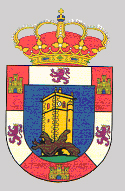 BANDOLAS INSPECCIONES TÉCNICAS DE VEHÍCULOS AGRÍCOLAS,  OBRAS / SERVICIOS Y  CICLOMOTORES TENDRÁN LUGAR EL DÍA 7 DE OCTUBRE  DE 08:15 A 10:00 HORAS DE LA MAÑANA JUNTO AL SALÓN CULTURAL. LAS TASAS PUEDEN SER PAGADAS EN EFECTIVO O CON TARJETA DE CRÉDITO EN LA UNIDAD MÓVIL EN EL MOMENTO DE LA INSPECCIÓN. NO ES NECESARIO PAGAR CON EL MODELO 50.LOS USUARIOS QUE TENGAN QUE PASAR ITV, DEBEN DE APUNTARSE EN EL AYUNTAMIENTO.